Regulation of Gene Expression in EukaryotesIn all organisms, certain genes are expressed at any given time while other genes are not. Both prokaryotes and eukaryotes regulate gene expression at the______________________ stage. However, the greater _________________ of eukaryotic cells makes it possible for gene expression to be regulated at many other stages as well. There are multiple points where a Eukaryotic gene expression can be regulated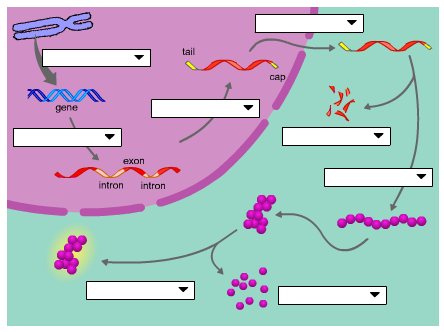 Let’s talk about a couple of them…Regulation of Chromatin StructureThe packaging of DNA:Histonesa small protein with an overall __________charge that bind __________DNA in the chromatin structureNucleosomesa bead like unit of DNA, consists of DNA wrapped around ___________.DNA methylationThe addition of ____________groups to DNA which causes DNA to be more _______________ and reduces gene expressionHistone Acetylation
Acetyl groups are added to amino acids of __________________and makes the chromatin less tightly packed and ____________________transcription.2. Regulation of Transcription InitiationDNA control elements that bind transcription factors are involved in regulation.  (page 359 Campbell)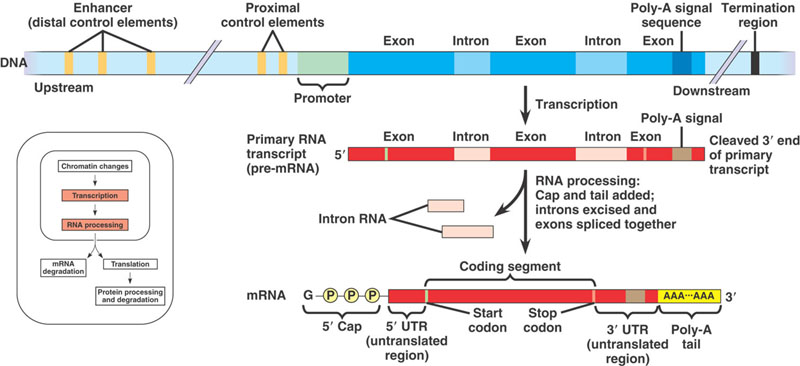 Regulated TranscriptionTranscription Factors:a regulatory proteins that bind to__________ and affects transcriptionTranscription Initiation Complex:the completed assembly of _________________and ________________bound to a promoterEnhancer Regions:DNA sequence__________ from the gene, contains control elementsActivators: bind to certain ________________and __________________to form initiation complex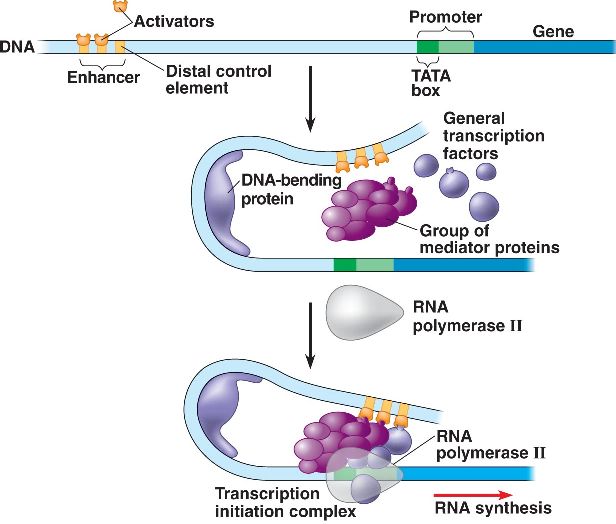 3.  Post Transcriptional RegulationEpigenetic inheritanceThese chromatin modifications do not entail a change in the DNA ___________ however, they may be _________________in future generations of cells.  This is called epigenetic inheritance.  The DNA sequence is not changed, just its ____________________.